\%^'}"^т^^^№я 20,14 с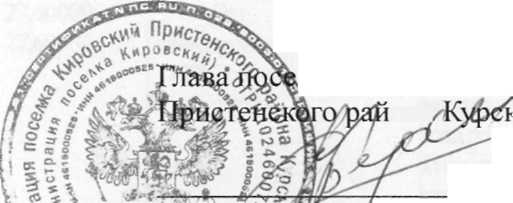 *'*   Расположение от 26 декабря 2014 г. № 67ПЛАН-ГРАФИКРАЗМЕЩЕНИЯ ЗАКАЗОВ НА ПОСТАВКИ ТОВАРОВ, ВЫПОЛНЕНИЕ РАБОТ, ОКАЗАНИЕ УСЛУГ ДЛЯ НУЖД АДМИНИСТРАЦИИ ПОСЕЛКА КИРОВСКИЙ ПРИСТЕНСКОГО РАЙОНА КУРСКОЙ ОБЛАСТИ НА 2015 ГОДГлава администрации В.И.Берлизев	               «26» декабря 2014 г.(Ф.И.О., должность руководителя	//лодпись)                 (Дата утверждения)(уполномоченного должностного лица)	
заказчика)Наименование заказчикаАдминистрация поселка Кировский Пристенского района Курской областиЮридический адрес,телефон, электронная почта заказчика306210, Курская область, Пристенский район, п. Кировский, ул. Дзержинского, 40 Тел/факс: (47134) 2-10-76, e-mail: kirovsky4619@mail.ruИНН4619000525КПП461901001ОКТМО38632152КБКОКВЭДОКВЭДОКВЭДощцощцощцУсловия контрактаУсловия контрактаУсловия контрактаУсловия контрактаУсловия контрактаУсловия контрактаУсловия контрактаУсловия контрактаУсловия контрактаУсловия контрактаУсловия контрактаУсловия контрактаУсловия контрактаСпособ размещения заказаСпособ размещения заказаСпособ размещения заказаОбоснование внесения измененийОбоснование внесения измененийОбоснование внесения измененийКБКОКВЭДОКВЭДОКВЭДощцощцощц№ заказа(№ лота)наименование предмета контрактаминимально необходимые требования, предъявляемые к предмету юнтракгаед. измере нияколичество (объем)ориентировочнаяначальная (максимальная) цена контрактаусловия финансового обеспечения исполнения юнтракга (включая размер аванса)условия финансового обеспечения исполнения юнтракга (включая размер аванса)условия финансового обеспечения исполнения юнтракга (включая размер аванса)график осуществления процедур закупкиграфик осуществления процедур закупкиграфик осуществления процедур закупкиграфик осуществления процедур закупкиСпособ размещения заказаСпособ размещения заказаСпособ размещения заказаОбоснование внесения измененийОбоснование внесения измененийОбоснование внесения измененийКБКОКВЭДОКВЭДОКВЭДощцощцощц№ заказа(№ лота)наименование предмета контрактаминимально необходимые требования, предъявляемые к предмету юнтракгаед. измере нияколичество (объем)ориентировочнаяначальная (максимальная) цена контрактаусловия финансового обеспечения исполнения юнтракга (включая размер аванса)условия финансового обеспечения исполнения юнтракга (включая размер аванса)условия финансового обеспечения исполнения юнтракга (включая размер аванса)срок размещениязаказа (месяц, год)срок исполнения контракта (месяц, год)срок исполнения контракта (месяц, год)срок исполнения контракта (месяц, год)Способ размещения заказаСпособ размещения заказаСпособ размещения заказаОбоснование внесения измененийОбоснование внесения измененийОбоснование внесения изменений12223334567891010101112121213131314141400101047211402244 22375.113275.113275.113240.11.10.11540.11.10.11540.11.10.115оказание услуг по энергоснабжениюПодача электрической энергии (мощности), качество и параметры которой должны соответстювать требованиям законодательства РФ, а также оказание услуг по передаче электрической энергии и услуг, оказание которых являются неотъемлемой частью процесса поставки электрической энергииКВт2000,00183130018,81300Безавансирования. 100% оплата по фактуБезавансирования. 100% оплата по фактуБезавансирования. 100% оплата по факту01.201512-2016Сроки исполнения отдельных этапов контракта: с января 2015года по декабрь 2016годаПериодичность поставки товаров, работ, уступ ежемесячно12-2016Сроки исполнения отдельных этапов контракта: с января 2015года по декабрь 2016годаПериодичность поставки товаров, работ, уступ ежемесячно12-2016Сроки исполнения отдельных этапов контракта: с января 2015года по декабрь 2016годаПериодичность поставки товаров, работ, уступ ежемесячноЗакупка уединственногопоставщика(подрядчика,исполнителяЗакупка уединственногопоставщика(подрядчика,исполнителяЗакупка уединственногопоставщика(подрядчика,исполнителя00101047211402244 2237511327511327511324022.11.1124022.11.1124022.11.112оказание услуг no газоснабжениюПоставка газа горючего природного, качество и параметры которого должны соответствовать требованиям заюнодательства РФТыс. куб..м.5,027,60000 27,6000027,60000 27,60000Безавансирования. 100% оплата по фактуБезавансирования. 100% оплата по факту01201512-2014 Сроки исполнения отдельных этапов контракта: с января 2015 года по декабрь 2015 года Периодичность поставки товаров, работ, услуг: ежемесячно12-2014 Сроки исполнения отдельных этапов контракта: с января 2015 года по декабрь 2015 года Периодичность поставки товаров, работ, услуг: ежемесячно12-2014 Сроки исполнения отдельных этапов контракта: с января 2015 года по декабрь 2015 года Периодичность поставки товаров, работ, услуг: ежемесячно12-2014 Сроки исполнения отдельных этапов контракта: с января 2015 года по декабрь 2015 года Периодичность поставки товаров, работ, услуг: ежемесячноЗакупка уединственногопоставщика(подрядчика,исполнителя)Закупка уединственногопоставщика(подрядчика,исполнителя)Закупка уединственногопоставщика(подрядчика,исполнителя)00101047211402244 2237511327511327511324022.12.1204022.12.1204022.12.120оказание услуг по транспортировке газаТранспортировка газа по газораспределительным сетям.Тыс. куб.м.5,0238800 238800238800 238800Безавансирования. 100% оплата по фактуБезавансирования. 100% оплата по факту01201512-2015 Сроки исполнения отдельных этапов контракта: с января 2015 года по декабрь 2015 года Периодичность поставки товаров, работ, услуг: ежемесячно12-2015 Сроки исполнения отдельных этапов контракта: с января 2015 года по декабрь 2015 года Периодичность поставки товаров, работ, услуг: ежемесячно12-2015 Сроки исполнения отдельных этапов контракта: с января 2015 года по декабрь 2015 года Периодичность поставки товаров, работ, услуг: ежемесячно12-2015 Сроки исполнения отдельных этапов контракта: с января 2015 года по декабрь 2015 года Периодичность поставки товаров, работ, услуг: ежемесячноЗакупкауединственногопоставщика (подрядчика, исполнителя )Закупкауединственногопоставщика (подрядчика, исполнителя )Закупкауединственногопоставщика (подрядчика, исполнителя )00101047211402242 22175113275113275113264.20.1211064.20.1211064.20.12110услугителефонной связи.услуги местной телефонной связипредоставление впользование1 телефонным номеромПристенской районнойтелефонной сетиШТ12,00000 2,000002,00000 2,00000Безавансирования. 100% оплата по фактуБезавансирования. 100% оплата по факту01201512.2015 Сроки исполнения отдельных этапов контракта: с января 2015 года по декабрь 2015 года Периодичность поставки товаров, работ, услуг: ежемесячно12.2015 Сроки исполнения отдельных этапов контракта: с января 2015 года по декабрь 2015 года Периодичность поставки товаров, работ, услуг: ежемесячно12.2015 Сроки исполнения отдельных этапов контракта: с января 2015 года по декабрь 2015 года Периодичность поставки товаров, работ, услуг: ежемесячно12.2015 Сроки исполнения отдельных этапов контракта: с января 2015 года по декабрь 2015 года Периодичность поставки товаров, работ, услуг: ежемесячноЗакупкауединственногопоставщика (подрядчика, исполнителя )Закупкауединственногопоставщика (подрядчика, исполнителя )Закупкауединственногопоставщика (подрядчика, исполнителя )00101047211402242 2217511327511327511326420.12.1306420.12.1306420.12.130услугителефонной связи.услугимеждугородной телефонной связипредоставление в пользование 1 телефонным номером Пристенской районной телефонной сети с возможностью совершения междугородних телефонных звонковШТ1720000 720000720000 720000Безавансирования. 100% оплата по фактуБезавансирования. 100% оплата по факту01201512.2015 Сроки исполнения отдельных этапов контракта: сянваря 2015года по декабрь 2015 годаПфиодичность поставки товаров, работ,услуп ежемесячно12.2015 Сроки исполнения отдельных этапов контракта: сянваря 2015года по декабрь 2015 годаПфиодичность поставки товаров, работ,услуп ежемесячно12.2015 Сроки исполнения отдельных этапов контракта: сянваря 2015года по декабрь 2015 годаПфиодичность поставки товаров, работ,услуп ежемесячно12.2015 Сроки исполнения отдельных этапов контракта: сянваря 2015года по декабрь 2015 годаПфиодичность поставки товаров, работ,услуп ежемесячноЗакупкауединственногопоставщика (подрядчика, исполнителя )Закупкауединственногопоставщика (подрядчика, исполнителя )Закупкауединственногопоставщика (подрядчика, исполнителя )00101047211402242 2217511327511327511326420.18.1306420.18.1306420.18.130Предоставление доступак информации мировых и региональных информационно-телекоммуникацио иных сетей (в том числе к сети Интернет)В соответствии с техническим заданиемМЕС.1236,0000 36,000036,0000 36,0000Безавансирования. 100% оплата по фактуБезавансирования. 100% оплата по факту01.201512.2015 Сроки исполнения отдельных этапов контракта: сянваря 2015года по декабрь 2015 годаПфиодичность поставки товаров, работ,услуп ежемесячно12.2015 Сроки исполнения отдельных этапов контракта: сянваря 2015года по декабрь 2015 годаПфиодичность поставки товаров, работ,услуп ежемесячно12.2015 Сроки исполнения отдельных этапов контракта: сянваря 2015года по декабрь 2015 годаПфиодичность поставки товаров, работ,услуп ежемесячно12.2015 Сроки исполнения отдельных этапов контракта: сянваря 2015года по декабрь 2015 годаПфиодичность поставки товаров, работ,услуп ежемесячноЗакупкауединственногопоставщика (подрядчика, исполнителя )Закупкауединственногопоставщика (подрядчика, исполнителя )Закупкауединственногопоставщика (подрядчика, исполнителя )001040911214242442 26001040911214242442 2675.113275.11324523.12.1594523.12.159Кжигальный ремонт и содержание автомобильных дорог натерритории поселка КировскийВ соответствии стехническим заданиемПреимущества:субъектам малогопредпринимательства исоциальноориентированнымнекоммерческиморганизациям(в соответствии состатьей 30Федерального закона № 44-ФЗ)ШТ.1837,719370837,71937008.201512-2015Сроки исполнения отдельных этапов контракта: в течение 3 месяцев с момента заключения контрактаПериодичность поставки товаров, работ, уступ разовая12-2015Сроки исполнения отдельных этапов контракта: в течение 3 месяцев с момента заключения контрактаПериодичность поставки товаров, работ, уступ разовая12-2015Сроки исполнения отдельных этапов контракта: в течение 3 месяцев с момента заключения контрактаПериодичность поставки товаров, работ, уступ разовая12-2015Сроки исполнения отдельных этапов контракта: в течение 3 месяцев с момента заключения контрактаПериодичность поставки товаров, работ, уступ разоваяЭлектронны йаукционЭлектронны йаукционЭлектронны йаукцион00105030731433244 22300105030731433244 2237Я11327Я113240.11.10.11540.11.10.115оказание услуг по энергоснабжению (уличное освещение)Подача электрической энергии (мощности), качество и параметры которой должны соответствовать требованиям законодательства РФ, а также оказание услут по передаче электрической энергии и услут, оказание которых являются неотъемлемой частью процесса поставки электрической энергииКВтНе возможно определить объем253280000/0,00000253280000/0,00000авансирования. 100% оплата по фактуавансирования. 100% оплата по факту01201512.2015 Сроки исполнения отдельных этапов контракта: с января 2015 года по декабрь 2015 года Периодичность поставки товаров, работ, услуп ежедневно12.2015 Сроки исполнения отдельных этапов контракта: с января 2015 года по декабрь 2015 года Периодичность поставки товаров, работ, услуп ежедневно12.2015 Сроки исполнения отдельных этапов контракта: с января 2015 года по декабрь 2015 года Периодичность поставки товаров, работ, услуп ежедневно12.2015 Сроки исполнения отдельных этапов контракта: с января 2015 года по декабрь 2015 года Периодичность поставки товаров, работ, услуп ежедневноЗакупкауединственногопоставщика(подрядчика,исполнителя)Закупкауединственногопоставщика(подрядчика,исполнителя)Закупкауединственногопоставщика(подрядчика,исполнителя)Закупка в соответствии с п.4 и п.7 части 2 статьи 83 Федерального закона № 44-ФЗЗакупка в соответствии с п.4 и п.7 части 2 статьи 83 Федерального закона № 44-ФЗЗакупка в соответствии с п.4 и п.7 части 2 статьи 83 Федерального закона № 44-ФЗЗакупка в соответствии с п.4 и п.7 части 2 статьи 83 Федерального закона № 44-ФЗЗакупка в соответствии с п.4 и п.7 части 2 статьи 83 Федерального закона № 44-ФЗЗакупка в соответствии с п.4 и п.7 части 2 статьи 83 Федерального закона № 44-ФЗЗакупка в соответствии с п.4 и п.7 части 2 статьи 83 Федерального закона № 44-ФЗЗакупка в соответствии с п.4 и п.7 части 2 статьи 83 Федерального закона № 44-ФЗЗакупка в соответствии с п.4 и п.7 части 2 статьи 83 Федерального закона № 44-ФЗЗакупка в соответствии с п.4 и п.7 части 2 статьи 83 Федерального закона № 44-ФЗЗакупка в соответствии с п.4 и п.7 части 2 статьи 83 Федерального закона № 44-ФЗЗакупка в соответствии с п.4 и п.7 части 2 статьи 83 Федерального закона № 44-ФЗЗакупка в соответствии с п.4 и п.7 части 2 статьи 83 Федерального закона № 44-ФЗЗакупка в соответствии с п.4 и п.7 части 2 статьи 83 Федерального закона № 44-ФЗЗакупка в соответствии с п.4 и п.7 части 2 статьи 83 Федерального закона № 44-ФЗЗакупка в соответствии с п.4 и п.7 части 2 статьи 83 Федерального закона № 44-ФЗЗакупка в соответствии с п.4 и п.7 части 2 статьи 83 Федерального закона № 44-ФЗЗакупка в соответствии с п.4 и п.7 части 2 статьи 83 Федерального закона № 44-ФЗЗакупка в соответствии с п.4 и п.7 части 2 статьи 83 Федерального закона № 44-ФЗЗакупка в соответствии с п.4 и п.7 части 2 статьи 83 Федерального закона № 44-ФЗЗакупка в соответствии с п.4 и п.7 части 2 статьи 83 Федерального закона № 44-ФЗЗакупка в соответствии с п.4 и п.7 части 2 статьи 83 Федерального закона № 44-ФЗЗакупка в соответствии с п.4 и п.7 части 2 статьи 83 Федерального закона № 44-ФЗЗакупка в соответствии с п.4 и п.7 части 2 статьи 83 Федерального закона № 44-ФЗЗакупка в соответствии с п.4 и п.7 части 2 статьи 83 Федерального закона № 44-ФЗЗакупка в соответствии с п.4 и п.7 части 2 статьи 83 Федерального закона № 44-ФЗЗакупка в соответствии с п.4 и п.7 части 2 статьи 83 Федерального закона № 44-ФЗТовары, работы или услуги на сумму, не превышающую ста тысяч рублей (закупки в соответствии с п.4 и п. 5 части 1 статьи   93 Федерального закона № 44-ФЗТовары, работы или услуги на сумму, не превышающую ста тысяч рублей (закупки в соответствии с п.4 и п. 5 части 1 статьи   93 Федерального закона № 44-ФЗТовары, работы или услуги на сумму, не превышающую ста тысяч рублей (закупки в соответствии с п.4 и п. 5 части 1 статьи   93 Федерального закона № 44-ФЗТовары, работы или услуги на сумму, не превышающую ста тысяч рублей (закупки в соответствии с п.4 и п. 5 части 1 статьи   93 Федерального закона № 44-ФЗТовары, работы или услуги на сумму, не превышающую ста тысяч рублей (закупки в соответствии с п.4 и п. 5 части 1 статьи   93 Федерального закона № 44-ФЗТовары, работы или услуги на сумму, не превышающую ста тысяч рублей (закупки в соответствии с п.4 и п. 5 части 1 статьи   93 Федерального закона № 44-ФЗТовары, работы или услуги на сумму, не превышающую ста тысяч рублей (закупки в соответствии с п.4 и п. 5 части 1 статьи   93 Федерального закона № 44-ФЗТовары, работы или услуги на сумму, не превышающую ста тысяч рублей (закупки в соответствии с п.4 и п. 5 части 1 статьи   93 Федерального закона № 44-ФЗТовары, работы или услуги на сумму, не превышающую ста тысяч рублей (закупки в соответствии с п.4 и п. 5 части 1 статьи   93 Федерального закона № 44-ФЗТовары, работы или услуги на сумму, не превышающую ста тысяч рублей (закупки в соответствии с п.4 и п. 5 части 1 статьи   93 Федерального закона № 44-ФЗТовары, работы или услуги на сумму, не превышающую ста тысяч рублей (закупки в соответствии с п.4 и п. 5 части 1 статьи   93 Федерального закона № 44-ФЗТовары, работы или услуги на сумму, не превышающую ста тысяч рублей (закупки в соответствии с п.4 и п. 5 части 1 статьи   93 Федерального закона № 44-ФЗТовары, работы или услуги на сумму, не превышающую ста тысяч рублей (закупки в соответствии с п.4 и п. 5 части 1 статьи   93 Федерального закона № 44-ФЗТовары, работы или услуги на сумму, не превышающую ста тысяч рублей (закупки в соответствии с п.4 и п. 5 части 1 статьи   93 Федерального закона № 44-ФЗТовары, работы или услуги на сумму, не превышающую ста тысяч рублей (закупки в соответствии с п.4 и п. 5 части 1 статьи   93 Федерального закона № 44-ФЗТовары, работы или услуги на сумму, не превышающую ста тысяч рублей (закупки в соответствии с п.4 и п. 5 части 1 статьи   93 Федерального закона № 44-ФЗТовары, работы или услуги на сумму, не превышающую ста тысяч рублей (закупки в соответствии с п.4 и п. 5 части 1 статьи   93 Федерального закона № 44-ФЗТовары, работы или услуги на сумму, не превышающую ста тысяч рублей (закупки в соответствии с п.4 и п. 5 части 1 статьи   93 Федерального закона № 44-ФЗТовары, работы или услуги на сумму, не превышающую ста тысяч рублей (закупки в соответствии с п.4 и п. 5 части 1 статьи   93 Федерального закона № 44-ФЗТовары, работы или услуги на сумму, не превышающую ста тысяч рублей (закупки в соответствии с п.4 и п. 5 части 1 статьи   93 Федерального закона № 44-ФЗТовары, работы или услуги на сумму, не превышающую ста тысяч рублей (закупки в соответствии с п.4 и п. 5 части 1 статьи   93 Федерального закона № 44-ФЗТовары, работы или услуги на сумму, не превышающую ста тысяч рублей (закупки в соответствии с п.4 и п. 5 части 1 статьи   93 Федерального закона № 44-ФЗТовары, работы или услуги на сумму, не превышающую ста тысяч рублей (закупки в соответствии с п.4 и п. 5 части 1 статьи   93 Федерального закона № 44-ФЗТовары, работы или услуги на сумму, не превышающую ста тысяч рублей (закупки в соответствии с п.4 и п. 5 части 1 статьи   93 Федерального закона № 44-ФЗТовары, работы или услуги на сумму, не превышающую ста тысяч рублей (закупки в соответствии с п.4 и п. 5 части 1 статьи   93 Федерального закона № 44-ФЗТовары, работы или услуги на сумму, не превышающую ста тысяч рублей (закупки в соответствии с п.4 и п. 5 части 1 статьи   93 Федерального закона № 44-ФЗТовары, работы или услуги на сумму, не превышающую ста тысяч рублей (закупки в соответствии с п.4 и п. 5 части 1 статьи   93 Федерального закона № 44-ФЗ00101047311402242225001010473114022422250010104731140224222510,0000010,00000Единственный поставщикЕдинственный поставщикЕдинственный поставщикЕдинственный поставщикЕдинственный поставщик0010104731140224422500101047311402244225001010473114022442256,000006,00000Единственный поставщикЕдинственный поставщикЕдинственный поставщикЕдинственный поставщикЕдинственный поставщик00101047311402244340001010473114022443400010104731140224434010,0000010,00000Единственньгй поставщикЕдинственньгй поставщикЕдинственньгй поставщикЕдинственньгй поставщикЕдинственньгй поставщик00101047311402242226001010473114022422260010104731140224222629,0000029,00000Единственньгй поставщикЕдинственньгй поставщикЕдинственньгй поставщикЕдинственньгй поставщикЕдинственньгй поставщик00101047311402244340001010473114022443400010104731140224434099,70000099,700000Единственньгй поставщикЕдинственньгй поставщикЕдинственньгй поставщикЕдинственньгй поставщикЕдинственньгй поставщик00101047311402242226001010473114022422260010104731140224222660,0000060,00000Единственный поставщикЕдинственный поставщикЕдинственный поставщикЕдинственный поставщикЕдинственный поставщик0010104731140224422500101047311402244225001010473114022442256,000006,00000Единственный поставщикЕдинственный поставщикЕдинственный поставщикЕдинственный поставщикЕдинственный поставщикТовары, работы или услуги на сумму, не превышающую четырехсот тысяч рублей (закупки в соответствии с п. 5 части 1 статьи 93 Федерального закона № 44-ФЗ)Товары, работы или услуги на сумму, не превышающую четырехсот тысяч рублей (закупки в соответствии с п. 5 части 1 статьи 93 Федерального закона № 44-ФЗ)Товары, работы или услуги на сумму, не превышающую четырехсот тысяч рублей (закупки в соответствии с п. 5 части 1 статьи 93 Федерального закона № 44-ФЗ)Товары, работы или услуги на сумму, не превышающую четырехсот тысяч рублей (закупки в соответствии с п. 5 части 1 статьи 93 Федерального закона № 44-ФЗ)Товары, работы или услуги на сумму, не превышающую четырехсот тысяч рублей (закупки в соответствии с п. 5 части 1 статьи 93 Федерального закона № 44-ФЗ)Товары, работы или услуги на сумму, не превышающую четырехсот тысяч рублей (закупки в соответствии с п. 5 части 1 статьи 93 Федерального закона № 44-ФЗ)Товары, работы или услуги на сумму, не превышающую четырехсот тысяч рублей (закупки в соответствии с п. 5 части 1 статьи 93 Федерального закона № 44-ФЗ)Товары, работы или услуги на сумму, не превышающую четырехсот тысяч рублей (закупки в соответствии с п. 5 части 1 статьи 93 Федерального закона № 44-ФЗ)Товары, работы или услуги на сумму, не превышающую четырехсот тысяч рублей (закупки в соответствии с п. 5 части 1 статьи 93 Федерального закона № 44-ФЗ)Товары, работы или услуги на сумму, не превышающую четырехсот тысяч рублей (закупки в соответствии с п. 5 части 1 статьи 93 Федерального закона № 44-ФЗ)Товары, работы или услуги на сумму, не превышающую четырехсот тысяч рублей (закупки в соответствии с п. 5 части 1 статьи 93 Федерального закона № 44-ФЗ)Товары, работы или услуги на сумму, не превышающую четырехсот тысяч рублей (закупки в соответствии с п. 5 части 1 статьи 93 Федерального закона № 44-ФЗ)Товары, работы или услуги на сумму, не превышающую четырехсот тысяч рублей (закупки в соответствии с п. 5 части 1 статьи 93 Федерального закона № 44-ФЗ)Товары, работы или услуги на сумму, не превышающую четырехсот тысяч рублей (закупки в соответствии с п. 5 части 1 статьи 93 Федерального закона № 44-ФЗ)Товары, работы или услуги на сумму, не превышающую четырехсот тысяч рублей (закупки в соответствии с п. 5 части 1 статьи 93 Федерального закона № 44-ФЗ)Товары, работы или услуги на сумму, не превышающую четырехсот тысяч рублей (закупки в соответствии с п. 5 части 1 статьи 93 Федерального закона № 44-ФЗ)Товары, работы или услуги на сумму, не превышающую четырехсот тысяч рублей (закупки в соответствии с п. 5 части 1 статьи 93 Федерального закона № 44-ФЗ)Товары, работы или услуги на сумму, не превышающую четырехсот тысяч рублей (закупки в соответствии с п. 5 части 1 статьи 93 Федерального закона № 44-ФЗ)Товары, работы или услуги на сумму, не превышающую четырехсот тысяч рублей (закупки в соответствии с п. 5 части 1 статьи 93 Федерального закона № 44-ФЗ)Товары, работы или услуги на сумму, не превышающую четырехсот тысяч рублей (закупки в соответствии с п. 5 части 1 статьи 93 Федерального закона № 44-ФЗ)Товары, работы или услуги на сумму, не превышающую четырехсот тысяч рублей (закупки в соответствии с п. 5 части 1 статьи 93 Федерального закона № 44-ФЗ)Товары, работы или услуги на сумму, не превышающую четырехсот тысяч рублей (закупки в соответствии с п. 5 части 1 статьи 93 Федерального закона № 44-ФЗ)Товары, работы или услуги на сумму, не превышающую четырехсот тысяч рублей (закупки в соответствии с п. 5 части 1 статьи 93 Федерального закона № 44-ФЗ)Товары, работы или услуги на сумму, не превышающую четырехсот тысяч рублей (закупки в соответствии с п. 5 части 1 статьи 93 Федерального закона № 44-ФЗ)Товары, работы или услуги на сумму, не превышающую четырехсот тысяч рублей (закупки в соответствии с п. 5 части 1 статьи 93 Федерального закона № 44-ФЗ)Товары, работы или услуги на сумму, не превышающую четырехсот тысяч рублей (закупки в соответствии с п. 5 части 1 статьи 93 Федерального закона № 44-ФЗ)Товары, работы или услуги на сумму, не превышающую четырехсот тысяч рублей (закупки в соответствии с п. 5 части 1 статьи 93 Федерального закона № 44-ФЗ)Совокупный годовой объем закупок у единственного поставщика (подрядчика, исполнителя) в соответствии с пунктом 4 части 1 статьи 93 Федерального закона №44-ФЗСовокупный годовой объем закупок у единственного поставщика (подрядчика, исполнителя) в соответствии с пунктом 4 части 1 статьи 93 Федерального закона №44-ФЗСовокупный годовой объем закупок у единственного поставщика (подрядчика, исполнителя) в соответствии с пунктом 4 части 1 статьи 93 Федерального закона №44-ФЗСовокупный годовой объем закупок у единственного поставщика (подрядчика, исполнителя) в соответствии с пунктом 4 части 1 статьи 93 Федерального закона №44-ФЗСовокупный годовой объем закупок у единственного поставщика (подрядчика, исполнителя) в соответствии с пунктом 4 части 1 статьи 93 Федерального закона №44-ФЗСовокупный годовой объем закупок у единственного поставщика (подрядчика, исполнителя) в соответствии с пунктом 4 части 1 статьи 93 Федерального закона №44-ФЗСовокупный годовой объем закупок у единственного поставщика (подрядчика, исполнителя) в соответствии с пунктом 4 части 1 статьи 93 Федерального закона №44-ФЗСовокупный годовой объем закупок у единственного поставщика (подрядчика, исполнителя) в соответствии с пунктом 4 части 1 статьи 93 Федерального закона №44-ФЗСовокупный годовой объем закупок у единственного поставщика (подрядчика, исполнителя) в соответствии с пунктом 4 части 1 статьи 93 Федерального закона №44-ФЗСовокупный годовой объем закупок у единственного поставщика (подрядчика, исполнителя) в соответствии с пунктом 4 части 1 статьи 93 Федерального закона №44-ФЗСовокупный годовой объем закупок у единственного поставщика (подрядчика, исполнителя) в соответствии с пунктом 4 части 1 статьи 93 Федерального закона №44-ФЗСовокупный годовой объем закупок у единственного поставщика (подрядчика, исполнителя) в соответствии с пунктом 4 части 1 статьи 93 Федерального закона №44-ФЗСовокупный годовой объем закупок у единственного поставщика (подрядчика, исполнителя) в соответствии с пунктом 4 части 1 статьи 93 Федерального закона №44-ФЗСовокупный годовой объем закупок у единственного поставщика (подрядчика, исполнителя) в соответствии с пунктом 4 части 1 статьи 93 Федерального закона №44-ФЗСовокупный годовой объем закупок у единственного поставщика (подрядчика, исполнителя) в соответствии с пунктом 4 части 1 статьи 93 Федерального закона №44-ФЗСовокупный годовой объем закупок у единственного поставщика (подрядчика, исполнителя) в соответствии с пунктом 4 части 1 статьи 93 Федерального закона №44-ФЗСовокупный годовой объем закупок у единственного поставщика (подрядчика, исполнителя) в соответствии с пунктом 4 части 1 статьи 93 Федерального закона №44-ФЗСовокупный годовой объем закупок у единственного поставщика (подрядчика, исполнителя) в соответствии с пунктом 4 части 1 статьи 93 Федерального закона №44-ФЗСовокупный годовой объем закупок у единственного поставщика (подрядчика, исполнителя) в соответствии с пунктом 4 части 1 статьи 93 Федерального закона №44-ФЗСовокупный годовой объем закупок у единственного поставщика (подрядчика, исполнителя) в соответствии с пунктом 4 части 1 статьи 93 Федерального закона №44-ФЗСовокупный годовой объем закупок у единственного поставщика (подрядчика, исполнителя) в соответствии с пунктом 4 части 1 статьи 93 Федерального закона №44-ФЗСовокупный годовой объем закупок у единственного поставщика (подрядчика, исполнителя) в соответствии с пунктом 4 части 1 статьи 93 Федерального закона №44-ФЗСовокупный годовой объем закупок у единственного поставщика (подрядчика, исполнителя) в соответствии с пунктом 4 части 1 статьи 93 Федерального закона №44-ФЗСовокупный годовой объем закупок у единственного поставщика (подрядчика, исполнителя) в соответствии с пунктом 4 части 1 статьи 93 Федерального закона №44-ФЗСовокупный годовой объем закупок у единственного поставщика (подрядчика, исполнителя) в соответствии с пунктом 4 части 1 статьи 93 Федерального закона №44-ФЗЕдинственный поставщикЕдинственный поставщикЕдинственный поставщикЕдинственный поставщикСовокупный годовой объем закупок у единственного поставщика (подрядчика, исполнителя)Совокупный годовой объем закупок у единственного поставщика (подрядчика, исполнителя)Совокупный годовой объем закупок у единственного поставщика (подрядчика, исполнителя)Совокупный годовой объем закупок у единственного поставщика (подрядчика, исполнителя)Совокупный годовой объем закупок у единственного поставщика (подрядчика, исполнителя)Совокупный годовой объем закупок у единственного поставщика (подрядчика, исполнителя)Совокупный годовой объем закупок у единственного поставщика (подрядчика, исполнителя)Совокупный годовой объем закупок у единственного поставщика (подрядчика, исполнителя)Совокупный годовой объем закупок у единственного поставщика (подрядчика, исполнителя)Совокупный годовой объем закупок у единственного поставщика (подрядчика, исполнителя)в соответствии с пунктом 5 части 1 статьи 93 Федерального закона №44-ФЗв соответствии с пунктом 5 части 1 статьи 93 Федерального закона №44-ФЗв соответствии с пунктом 5 части 1 статьи 93 Федерального закона №44-ФЗв соответствии с пунктом 5 части 1 статьи 93 Федерального закона №44-ФЗв соответствии с пунктом 5 части 1 статьи 93 Федерального закона №44-ФЗв соответствии с пунктом 5 части 1 статьи 93 Федерального закона №44-ФЗв соответствии с пунктом 5 части 1 статьи 93 Федерального закона №44-ФЗв соответствии с пунктом 5 части 1 статьи 93 Федерального закона №44-ФЗЕдинственный поставщикЕдинственный поставщикЕдинственный поставщикЕдинственный поставщикСовокупный годовой объем закупок у субъектов малого предпринимательства, социально ориентированных некоммерческих организацийСовокупный годовой объем закупок у субъектов малого предпринимательства, социально ориентированных некоммерческих организацийСовокупный годовой объем закупок у субъектов малого предпринимательства, социально ориентированных некоммерческих организацийСовокупный годовой объем закупок у субъектов малого предпринимательства, социально ориентированных некоммерческих организацийСовокупный годовой объем закупок у субъектов малого предпринимательства, социально ориентированных некоммерческих организацийСовокупный годовой объем закупок у субъектов малого предпринимательства, социально ориентированных некоммерческих организацийСовокупный годовой объем закупок у субъектов малого предпринимательства, социально ориентированных некоммерческих организацийСовокупный годовой объем закупок у субъектов малого предпринимательства, социально ориентированных некоммерческих организацийСовокупный годовой объем закупок у субъектов малого предпринимательства, социально ориентированных некоммерческих организацийСовокупный годовой объем закупок у субъектов малого предпринимательства, социально ориентированных некоммерческих организацийСовокупный годовой объем закупок у субъектов малого предпринимательства, социально ориентированных некоммерческих организацийСовокупный годовой объем закупок у субъектов малого предпринимательства, социально ориентированных некоммерческих организацийСовокупный годовой объем закупок у субъектов малого предпринимательства, социально ориентированных некоммерческих организацийСовокупный годовой объем закупок у субъектов малого предпринимательства, социально ориентированных некоммерческих организацийСовокупный годовой объем закупок у субъектов малого предпринимательства, социально ориентированных некоммерческих организацийСовокупный годовой объем закупок у субъектов малого предпринимательства, социально ориентированных некоммерческих организацийСовокупный годовой объем закупок у субъектов малого предпринимательства, социально ориентированных некоммерческих организацийСовокупный годовой объем закупок у субъектов малого предпринимательства, социально ориентированных некоммерческих организацийСовокупный годовой объем закупок у субъектов малого предпринимательства, социально ориентированных некоммерческих организацийСовокупный годовой объем закупок у субъектов малого предпринимательства, социально ориентированных некоммерческих организацийСовокупный годовой объем закупок у субъектов малого предпринимательства, социально ориентированных некоммерческих организацийСовокупный годовой объем закупок у субъектов малого предпринимательства, социально ориентированных некоммерческих организацийСовокупный годовой объем закупок у субъектов малого предпринимательства, социально ориентированных некоммерческих организацийСовокупный годовой объем закупок у субъектов малого предпринимательства, социально ориентированных некоммерческих организацийСовокупный годовой объем закупок у субъектов малого предпринимательства, социально ориентированных некоммерческих организацийЭлектронны й аукционЭлектронны й аукционЭлектронны й аукционЭлектронны й аукционСовокупный годовой объем закупок, осуществляемых путем проведения запроса котировокСовокупный годовой объем закупок, осуществляемых путем проведения запроса котировокСовокупный годовой объем закупок, осуществляемых путем проведения запроса котировокСовокупный годовой объем закупок, осуществляемых путем проведения запроса котировокСовокупный годовой объем закупок, осуществляемых путем проведения запроса котировокСовокупный годовой объем закупок, осуществляемых путем проведения запроса котировокСовокупный годовой объем закупок, осуществляемых путем проведения запроса котировокСовокупный годовой объем закупок, осуществляемых путем проведения запроса котировокСовокупный годовой объем закупок, осуществляемых путем проведения запроса котировокСовокупный годовой объем закупок, осуществляемых путем проведения запроса котировокСовокупный годовой объем закупок, осуществляемых путем проведения запроса котировокСовокупный годовой объем закупок, осуществляемых путем проведения запроса котировокСовокупный годовой объем закупок, осуществляемых путем проведения запроса котировокСовокупный годовой объем закупок, осуществляемых путем проведения запроса котировокСовокупный годовой объем закупок, осуществляемых путем проведения запроса котировокСовокупный годовой объем закупок, осуществляемых путем проведения запроса котировокСовокупный годовой объем закупок, осуществляемых путем проведения запроса котировокСовокупный годовой объем закупок, осуществляемых путем проведения запроса котировокСовокупный годовой объем закупок, осуществляемых путем проведения запроса котировокСовокупный годовой объем закупок, осуществляемых путем проведения запроса котировокСовокупный годовой объем закупок, осуществляемых путем проведения запроса котировокСовокупный годовой объем закупок, осуществляемых путем проведения запроса котировокСовокупный годовой объем закупок, осуществляемых путем проведения запроса котировокСовокупный годовой объем закупок, осуществляемых путем проведения запроса котировокСовокупный годовой объем закупок, осуществляемых путем проведения запроса котировокЗапрос котировокЗапрос котировокЗапрос котировокЗапрос котировокСовокупный объем закупок, планируемых в текущем годуСовокупный объем закупок, планируемых в текущем годуСовокупный объем закупок, планируемых в текущем годуСовокупный объем закупок, планируемых в текущем годуСовокупный объем закупок, планируемых в текущем годуСовокупный объем закупок, планируемых в текущем годуСовокупный объем закупок, планируемых в текущем годуСовокупный объем закупок, планируемых в текущем годуСовокупный объем закупок, планируемых в текущем годуСовокупный объем закупок, планируемых в текущем годуСовокупный объем закупок, планируемых в текущем годуСовокупный объем закупок, планируемых в текущем годуСовокупный объем закупок, планируемых в текущем годуСовокупный объем закупок, планируемых в текущем годуСовокупный объем закупок, планируемых в текущем годуСовокупный объем закупок, планируемых в текущем годуСовокупный объем закупок, планируемых в текущем годуСовокупный объем закупок, планируемых в текущем годуСовокупный объем закупок, планируемых в текущем годуСовокупный объем закупок, планируемых в текущем годуСовокупный объем закупок, планируемых в текущем годуСовокупный объем закупок, планируемых в текущем годуСовокупный объем закупок, планируемых в текущем годуСовокупный объем закупок, планируемых в текущем годуСовокупный объем закупок, планируемых в текущем году